You are summoned to attend theExtraordinary Meeting of the Town Council on Wednesday evening 7th May 2023 at 6:00 p.m. in the office at 122 Poulton Road 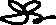 Irene Tonge (Clerk and RFO) – Signature: ………………………. AGENDA3849	Opening of the meeting.3850	To accept apologies for absence. Chairman3851	To consider and approve the Grant aid for The Kings Own Association (deferred from meeting of 23 May 2023)3852	The next meeting will be on Tuesday 27 June at the North Euston Hotel at 7pm. 